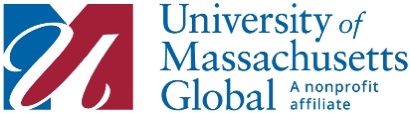 Please email form to Emily Berchier: loverdegrouponline@gmail.comOnce your registration has been processed, you will receive a confirmation email with your University of Massachusetts Global student credentials and instructions on how to order transcripts.SelectUMASS GLOBALCourse CreditsFees ⃞Today' Cyber World: How to Manage Its Impact on Learning in Your ClassroomEDKU 94223$400⃞How to Build Partnerships With Parents, Community Resources and District ProgramEDAU 90943$400⃞How to Create a Positive Learning Environment in your ClassroomEDCU 90483$400⃞Strategies for Building a Culture of Excellence in your ClassroomEDCU 90943$400⃞Differentiation Strategies: How to Meet the Instructional Needs of Each Student in your ClassroomEDCU 90953$400⃞Building a Sense of Belonging in Your StudentsEDCU 99333$400⃞Reaching the Reluctant LearnerEDDU 90053$400⃞Bringing Excitement to the Classroom: Understanding What Motivates & Engages Today's StudentsEDDU 93553$400⃞Characteristics of Highly Effective EducatorsEDDU 93353$400⃞Fostering a Growth Mindset in Your StudentsEDDU 94513$400   ⃞Visual Representations: An Effective Tool to Promote Learning and Critical Thinking in Your StudentsEDDU 94943$400   ⃞Instructional Strategies that Address Multiple IntelligencesEDDU 94933$400   ⃞Building Resilience in Your Students: Preparing Them for Success in Your Classroom and LifeEDDU 97783$400   ⃞Empowering Your Students for Success in Your Classroom and in LifeEDDU 94593$400   ⃞How to Help the Challenging Student in Your ClassroomEDCU 99783$400   ⃞Effective Classroom Management: The Foundation for LearningEDCU 97413$400   ⃞Deconstructing Standards/Objectives: How to Create Specific Learning TargetsEDRU 99783$400   ⃞Developing a Strengthened Sense of Responsibility in Your StudentsEDCU 99513$400   ⃞Inspiring Excellence in Your StudentsEDCU 91033$400   ⃞Building a Sense of Total Well-being in Your StudentsEDUU 90333$400Total Amount:                                                                                                                                                                                     Total Amount:                                                                                                                                                                                     $$$Registration Information: (All Information is Required)Registration Information: (All Information is Required)Registration Information: (All Information is Required)First Name:Last Name:M.I.Address:Address:Address:City:State:Zip:Date of Birth (mm/dd/yy):Phone Number:Phone Number:Email:Email:Email:Method of PaymentMethod of PaymentCheck Number:                    (Attached)  Payable to:  “University of Massachusetts Global”Check Number:                    (Attached)  Payable to:  “University of Massachusetts Global”Credit Card:   ⃞ VISA    ⃞ Master Card     ⃞  Discover    ⃞ AMEXCredit Card:   ⃞ VISA    ⃞ Master Card     ⃞  Discover    ⃞ AMEXCard Number:Expiration Date:  _______ / _______Signature:Date: 